GAF assess all applications against three key selection criteria categories as defined in the following ways: Academic Achievement is reflected not just in your end of year result; excellence also includes participation in academic forums, competitions, additional merit awards, extra-curricular courses undertaken, and achievements gained through special interest programs.Community Involvement demonstrates how committed you are to your community by volunteering for a variety of events, social and environmental causes, sporting and arts clubs, and charity programs, both within the school environment and in the broader community.Leadership Potential speaks to your willingness to take on roles that require responsibility and demonstrate leadership, whether this is through school executive and committees, sporting membership and leadership, part-time and casual work, extra-curricular hobbies and skills.Your CourseWhat course do you intend to study as a first preference?Your Statement 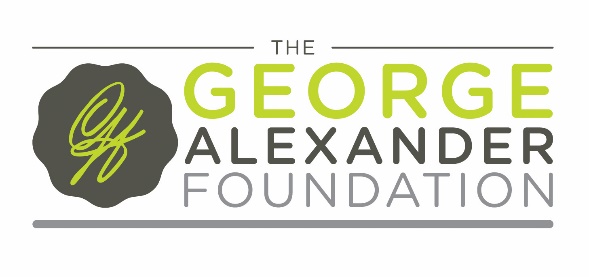 Provide a written statement of at least 750 – 1000 words to demonstrate how you meet the GAF selection criteria.Your BackgroundTell us about your community and family background and how a GAF scholarship will help you achieve your educational goals (in 100 words or less).